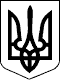                                                                                                                   Справа № 487/6000/16-ц                                Провадження № 2/487/434/17УХВАЛАІМЕНЕМ УКРАЇНИ20.03.2017 року                        Заводський районний суд міста Миколаєва у складі: головуючого судді Нікітіна Д.Г., при секретарі Оцабера М.С., розглянувши у відкритому судовому засіданні в приміщенні суду справу за позовом ОСОБА_1 до Миколаївської міської ради про встановлення факту проживання однією сім'єю та визнання права власності в порядку спадкування-ВСТАНОВИВ:    23.11.2016 року ОСОБА_1 звернулась до Заводського районного суду м. Миколаєва з позовом до Миколаївської міської ради про встановлення факту проживання однією сім'єю та визнання права власності в порядку спадкування.    20.03.2017 року представник позивача надав до суду заяву про залишення позовної заяви без розгляду.    Згідно ст. 207 ч. 1 п. 5 ЦПК України суд постановляє ухвалу про залишення справи без розгляду, якщо позивач подав заяву про залишення позову без розгляду.    На підставі вищевикладеного, у відповідності до п. 5 ч. 1 ст. 207 ЦПК України, суд дійшов до висновку, що за таких обставин позов підлягає залишенню без розгляду.    Керуючись ст.ст.207 ч. 1 п. 5, 208, 209, 210 ЦПК України, суд -УХВАЛИВ:    Позовну заяву ОСОБА_1 до Миколаївської міської ради про встановлення факту проживання однією сім'єю та визнання права власності в порядку спадкування - залишити без розгляду.    Ухвала набирає законної сили через 5 днів після її оголошення та може бути оскаржена до апеляційного суду Миколаївської області через Заводський районний суд м. Миколаєва в строк і порядок, встановлений ст.ст. 294,296 ЦПК України.         Суддя:                                                                                  Д.Г. Нікітін